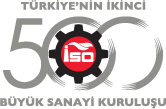 Notlar:İstanbul Sanayi Odası'na kayıtlı üye kuruluşlar listede koyu renkli olarak belirtilmiştir.(+): Ana tabloda kuruluşların bir önceki yıl sıralama bilgileri de yer almaktadır. Bu sıralamada bir önceki yıl İSO 1000’de yer almayan kuruluşlar ile bir önceki yıl bilgilerini açıklatmayıp bu yıl bilgilerini açıklatan kuruluşlar (+) işareti ile gösterilmektedir.(-): Ana tabloda sıra numaralarının bazılarının karşısında görülen (-) işareti, o sırada yer alan kuruluşun isminin açıklanmasını istemediğini göstermektedir. Bu yıl bilgilerini açıklatmayan ve/veya Birinci 500’den İkinci 500’e gerileyen kuruluşların bir önceki yıl sıra numaraları da (-) işareti ile belirtilmektedir.TÜRKİYE'NİN İKİNCİ 500 BÜYÜK SANAYİ KURULUŞU – 2014TÜRKİYE'NİN İKİNCİ 500 BÜYÜK SANAYİ KURULUŞU – 2014TÜRKİYE'NİN İKİNCİ 500 BÜYÜK SANAYİ KURULUŞU – 2014TÜRKİYE'NİN İKİNCİ 500 BÜYÜK SANAYİ KURULUŞU – 2014TÜRKİYE'NİN İKİNCİ 500 BÜYÜK SANAYİ KURULUŞU – 2014TÜRKİYE'NİN İKİNCİ 500 BÜYÜK SANAYİ KURULUŞU – 2014TÜRKİYE'NİN İKİNCİ 500 BÜYÜK SANAYİ KURULUŞU – 2014500 SIRA NO500 SIRA NOKURULUŞLARBAĞLI BULUNDUĞU ODA / KAMUKAMU SIRA NOÖZEL SIRA NOÜRETİMDEN SATIŞLAR (NET) (TL)20142013KURULUŞLARBAĞLI BULUNDUĞU ODA / KAMUKAMU SIRA NOÖZEL SIRA NOÜRETİMDEN SATIŞLAR (NET) (TL)1-Hekimoğlu Un Fabrikası Tic. ve San. A.Ş.Konya-1212.578.1832184ORMA Orman Mahsulleri İntegre San. ve Tic. A.Ş.Isparta-2211.926.909321BAŞTAŞ Başkent Çimento San. ve Tic. A.Ş.Ankara-3211.817.249456Frimpeks Kimya ve Etiket San. Tic. A.Ş.İstanbul-4211.812.8555160Uğurdemir Halı San. ve Tic. Ltd. Şti.Gaziantep-5211.326.603629SCA Yıldız Kağıt ve Kişisel Bakım Üretim A.Ş.Kocaeli-6210.908.1967-BPO B-Plas Plastic Omnium Otomotiv Plastik ve Metal Yan Sanayi A.Ş.Bursa-7210.850.654866Kaplan Kardeşler Halı San. ve Tic. Ltd. Şti.Gaziantep-8208.518.475987Abdioğulları Plastik ve Ambalaj Sanayi A.Ş.Adana-9207.932.74510-Karadere Tarım Ürünleri Gıda San. ve Tic. Ltd. Şti.Giresun-10207.693.2761112Bursa Çimento Fabrikası A.Ş.Bursa-11207.034.124123Teksüt Süt Mamülleri San. ve Tic. A.Ş.Balıkesir-12206.897.38113-Klimasan Klima San. ve Tic. A.Ş.Ege Bölgesi-13206.844.30814-Durum Gıda San. ve Tic. A.Ş.Mersin-14206.700.1751585Cevher Döküm Sanayii A.Ş.Ege Bölgesi-15206.625.15916-Bekaert Kartepe Çelik Kord San. ve Tic. A.Ş.Kocaeli-16206.078.39717131Poyraz Poyraz Fındık Entegre San. ve Tic. A.Ş.Ordu-17205.950.2761836Santa Farma İlaç Sanayii A.Ş.İstanbul-18204.937.178196Felda Iffco Gıda San. ve Tic. A.Ş.Ege Bölgesi-19204.329.20420108Eruslu Tekstil San. ve Tic. A.Ş.Gaziantep-20204.211.70021127Doğuş Yiyecek ve İçecek Üretim San. Tic. A.Ş.İstanbul-21204.157.6422222Çetinkaya Mensucat San. ve Tic. A.Ş.İstanbul-22203.906.930237Yurtbay Seramik San. ve Tic. A.Ş.Eskişehir-23203.806.5512414Roma Plastik San. ve Tic. A.Ş.Kocaeli-24203.649.96125-ANATEKS Anadolu Tekstil Fabrikaları A.Ş.Malatya-25202.644.38826115Akbel Süt ve Süt Ürünleri San. ve Tic. A.Ş.Ereğli/Konya-26201.613.94927-Doğan Gazetecilik A.Ş.İstanbul-27201.287.3132867Sıddık Kardeşler Haddecilik San. Tic. Ltd. Şti.İstanbul-28200.344.6872933SFC Entegre Orman Ürünleri San. ve Tic. A.Ş.İstanbul-29199.884.97630243Detay Gıda San. ve Tic. A.Ş.İstanbul-30199.863.56031-Mardin Çimento San. ve Tic. A.Ş.Mardin-31199.692.78632+Tat Nişasta İnşaat San. ve Tic. A.Ş.Adana-32199.052.07933199Söğütsen Seramik San. İnş. Mad. İth. İhr. A.Ş.Ankara-33197.659.49534114Ayhanlar Yol Asfaltlama San. ve Tic. A.Ş.Kocaeli-34197.050.30135+Eskapet Pet Ürünleri Kimya Gıda Nakliye San. ve Tic. Ltd. Şti.İnegöl-35196.927.85336135P.M.S. Metal Profil Alüminyum San. ve Tic. A.Ş.Bursa-36196.926.86637112Argon Kimya San. ve Tic. A.Ş.İstanbul-37196.879.70238--Aydın-38-39-İSTON İstanbul Beton Elemanları ve Hazır Beton Fabrikaları San. ve Tic. A.Ş.Kamu1-196.490.06940--İstanbul-39-4138Boytek Reçine Boya ve Kimya San. Tic. A.Ş.İstanbul-40195.313.31242-Emas Makina Sanayi A.Ş.İstanbul-41195.251.4264346Oyka Kağıt Ambalaj San. ve Tic. A.Ş.Çaycuma-42195.131.4774444İshakoğlu Gıda Nakliye ve İnşaat San. ve Dış Tic. Ltd. Şti.İstanbul-43194.627.16545-Mar Tüketim Maddeleri İhracat İthalat San. ve Tic. A.Ş.Balıkesir-44193.896.927464Penti Çorap San. ve Tic. A.Ş.İstanbul-45193.534.8754734Türkiye Demiryolu Makinaları Sanayii A.Ş. (TÜDEMSAŞ)Kamu2-193.190.52948186Putzmeister Makine San. ve Tic. A.Ş.Çerkezköy-46192.952.31849117Vezirköprü Orman Ürünleri ve Kağıt Sanayi A.Ş.Vezirköprü-47192.860.66650-Çelsantaş Çelik Mamülleri San. ve Tic. A.Ş.İstanbul-48192.512.5915143Orhan Karakoç Tekstil San. ve Tic. A.Ş.Bursa-49192.065.80752260Altaş Yağ Su ve Tarım Ürünleri Gıda İnş. Otomotiv Nak. San. ve Tic. A.Ş.Ordu-50191.942.4925350İşbir Sünger Sanayi A.Ş.Ankara-51191.860.37354139Safyün Halı Tekstil San. ve Tic. A.Ş.Gaziantep-52191.356.84955-Demirer Kablo Tesisleri San. ve Tic. A.Ş.Bozüyük-53191.313.34356180Aster Tekstil San. ve Dış Tic. A.Ş.İstanbul-54191.240.64457417TYH Uluslararası Tekstil Pazarlama San. ve Tic. A.Ş.Ege Bölgesi-55190.303.2825859GRANİSER Granit Seramik San. ve Tic. A.Ş.Akhisar-56190.302.1445911Bupiliç Entegre Gıda San. Tic. A.Ş.Balıkesir-57189.278.50260226Sampa Otomotiv San. ve Tic. A.Ş.Samsun-58188.974.0866197Ekiciler Süt Gıda Tarım Hayvancılık San. ve Tic. A.Ş.Antalya-59188.504.83162+Teksan Jeneratör Elektrik San. ve Tic. A.Ş.İstanbul-60188.334.7406320ASAŞ Ambalaj Baskı San. ve Tic. A.Ş.Ankara-61188.115.3716462Özlem Tarım Ürünleri A.Ş.Salihli-62187.525.99465103Türk Ytong Sanayi A.Ş.İstanbul-63187.350.7886631Continental Confectionery Company Gıda San. ve Tic. A.Ş.İstanbul-64186.421.96467-Ümran Çelik Boru Sanayii A.Ş.İstanbul-65186.239.22868147Ermaksan Makina San. ve Tic. A.Ş.Bursa-66185.896.2256976Magnesit A.Ş.Eskişehir-67185.827.93770-Konveyör Beyaz Eşya ve Otomotiv Yan San. Tic. A.Ş.İstanbul-68185.826.7417175Sardunya Gıda Mutfak İşletmeleri Ticaret A.Ş.İstanbul-69185.723.20972+Aktül Kağıt Üretim Pazarlama A.Ş.Sakarya-70185.653.37273218Zeki Mensucat San. ve Tic. A.Ş.Gaziantep-71185.468.38174210Sapro Temizlik Ürünleri San. ve Tic. A.Ş.İstanbul-72185.043.71475--İstanbul-73-76ÇİMTAŞ Çelik İmalat Montaj ve Tesisat A.Ş.İstanbul-74184.504.9847768Amcor Flexibles İstanbul Ambalaj San. ve Tic. A.Ş.İstanbul-75184.219.46078--İstanbul-76-79143Ve-Ge Hassas Kağıt ve Yapıştırıcı Bant San. ve Tic. A.Ş.İstanbul-77183.704.6908054Erkunt Sanayi A.ŞAnkara-78183.439.4748139Bemka Emaye Bobin Teli ve Kablo San. Tic. A.Ş.İstanbul-79183.085.13382100Kayalar Kimya San. ve Tic. A.Ş.İstanbul-80183.041.75083145Kıvanç Tekstil San. ve Tic. A.Ş.Adana-81182.782.59084294Beşler Gıda ve Kimya A.Ş.Gaziantep-82182.448.7988596Hisarlar Makina San. ve Tic. A.Ş.Eskişehir-83182.250.1178695Kasar ve Dual Tekstil Sanayii A.Ş.İstanbul-84182.061.97387--Gaziantep-85-8864Ünsa Ambalaj San. ve Tic. A.Ş.İstanbul-86180.825.9588980Üniteks Tekstil ve Ticaret A.Ş.İstanbul-87179.486.1809086Demisaş Döküm Emaye Mamülleri Sanayi A.Ş.Kocaeli-88179.050.18691192A.B Gıda San. ve Tic. A.Ş.Balıkesir-89179.039.27092--Gaziantep-90-93323Şenocak Gıda Fındık Entegre Tur. Nak. İnş. San. Tic. Ltd. Şti.Ordu-91178.872.26794--Kayseri-92-95163Gizem Seramik Frit ve Glazür San. ve Tic. A.Ş.Sakarya-93178.369.66196219Varol Beton ve Yapı Endüstri San. Tic. A.Ş.İstanbul-94178.289.18597--İstanbul-95-98165Arma Filtre Sistemleri San. ve Tic. A.Ş.Sakarya-96178.133.84799177Kardem Tekstil San. ve Tic. A.Ş.İstanbul-97177.843.409100+Turkuvaz Plastik ve Temizlik Ürünleri San. ve Tic. A.Ş.İstanbul-98177.510.248101-Sayınlar Gıda Maddeleri San. ve Tic. A.Ş.Gaziantep-99177.179.341102244Erbak-Uludağ İçecek San. ve Tic. A.Ş.Bursa-100176.829.47710310Kendirliler Haddecilik San. ve Tic. A.Ş.Dörtyol-101176.242.548104155Coreal Alüminyum Kablo San. Tic. A.Ş.Kayseri-102176.217.623105247Hasırcı Tekstil San. ve Tic. A.Ş.Gaziantep-103176.215.376106170Ergaz San. ve Tic. A.Ş.İstanbul-104175.866.30310791Çamsan Poyraz Ağaç Ürünleri Turizm İnşaat Tarım Enerji San. ve Tic. A.Ş.Ankara-105175.820.652108-Ulusoy Elektrik İmalat Taahhüt ve Ticaret A.Ş.Ankara-106175.686.315109149Mioro Hediyelik Eşya San. ve Tic. A.Ş.İstanbul-107175.341.034110-Sanko Enerji San. ve Tic. A.Ş.Gaziantep-108175.331.68511157Ankara Un Sanayii A.Ş.Ankara-109175.297.293112128ABC Deterjan San. ve Tic. A.Ş.İstanbul-110175.026.020113159Kombassan Kağıt Matbaa Gıda ve Tekstil San. Tic. A.Ş.Konya-111174.943.79311484As-Ado Hazır Beton San. Nak. ve Tic. A.Ş.Bucak-112174.778.743115208Kalibre Boru San. ve Tic. A.Ş.Kocaeli-113174.196.650116204Akpa Alüminyum San. ve Tic. A.Ş.İstanbul-114174.171.179117336Termikel Madeni Eşya San. İhr. ve İth. Tic. A.ŞAnkara-115174.003.21311873As Tavukçuluk Tarım İşletmeleri San. ve Tic. Ltd. Şti.Sakarya-116173.697.36411992Jantsa Jant San. ve Tic. A.Ş.Aydın-117173.631.93612070Or-Pa Pazarlama ve Tekstil Sanayi A.Ş.İstanbul-118173.471.54212190Ozanteks Tekstil San. ve Tic. A.Ş.Denizli-119173.435.068122157GENTAŞ Genel Metal San. ve Tic. A.Ş.Bolu-120172.273.274123174Polyteks Tekstil Sanayi Araştırma ve Eğitim A.Ş.Bursa-121171.371.00912461Elektromed Elektronik Sanayi ve Sağlık Hizmetleri A.Ş.Ankara-122170.953.915125216Küçüker Tekstil San. ve Tic. A.Ş.Denizli-123170.790.865126189Bilkont Dış Ticaret ve Tekstil Sanayi A.Ş.İstanbul-124170.309.779127262Mes Yağ ve Gıda San. ve Tic. A.Ş.Diyarbakır-125169.896.21112869Alcatel Lucent Teletaş Telekomünikasyon A.Ş.İstanbul-126169.820.517129113Meltem Kimya ve Tekstil San. İth. İhr. ve Tic. Ltd. Şti.Adana-127169.798.826130168Özyaşar Tel ve Galvanizleme Sanayi A.Ş.İstanbul-128169.479.919131150Örgen Gıda San. ve Tic. A.Ş.Ege Bölgesi-129169.470.517132179Surtel Kablo Sanayii A.Ş.İstanbul-130169.102.271133206Oğuz Gıda San. ve Tic. A.Ş.Adana-131169.089.735134146Meltem Tekstil San. ve Tic. A.Ş.Gaziantep-132168.904.559135134Düzce Cam San. ve Tic. A.Ş.İstanbul-133168.481.382136193Kula Yağ ve Emek Yem San. Tic. A.Ş.Balıkesir-134168.206.716137222Kurtoğlu Bakır Kurşun Sanayi A.Ş.İstanbul-135167.758.21613851PNS Pendik Nişasta Sanayi A.Ş.İstanbul-136167.481.17713927Arıkan Mensucat San. ve Tic. A.Ş.Kahramanmaraş-137167.139.51914089Modern Beton San. ve Tic. A.Ş.Denizli-138165.165.801141435Prekons İnşaat Sanayi A.Ş.Ankara-139164.767.532142328ATK Tekstil San. ve Tic. A.Ş.İstanbul-140164.474.094143277Sepaş Plastik Kimya İnşaat Otomotiv San. ve Tic. A.Ş.Adana-141164.372.297144267Contitech Lastik San. ve Tic. A.Ş.Bursa-142164.235.033145309Bolacalar Un Yem Yağ Gıda San. ve Tic. A.Ş.Yenişehir/Bursa-143163.814.200146182Tirsan Kardan San. ve Tic. A.Ş.Manisa-144163.802.775147447Komyapı Hazır Beton Prefabrik İnşaat Taahhüt San. ve Tic. A.Ş.Konya-145163.565.407148102Ode Yalıtım San. ve Tic. A.Ş.İstanbul-146163.469.588149207Yılmaz Redüktör San. ve Tic. A.Ş.İstanbul-147162.818.668150153Uşak Seramik Sanayi A.Ş.Uşak-148162.779.54115163Cevher Jant Sanayii A.Ş.Ege Bölgesi-149162.584.884152118Aroma Bursa Meyve Suları ve Gıda Sanayii A.Ş.Bursa-150162.569.273153175Çelik Halat ve Tel Sanayii A.Ş.Kocaeli-151162.507.802154111Ekoten Tekstil San. ve Tic. A.Ş.Ege Bölgesi-152162.453.44315582Tellioğlu Yem-Gıda Entegre Tesisleri San. ve Tic. A.Ş.Balıkesir-153162.370.020156156Alarko Carrier San. ve Tic. A.Ş.İstanbul-154162.313.739157212Göliplik Şeremet Tekstil San. ve Tic. A.Ş.Bursa-155162.285.353158161Gürmen Giyim San. ve Tic. A.Ş.İstanbul-156162.262.175159253Atasay Kuyumculuk San. ve Tic. A.Ş.İstanbul-157162.065.276160246Halkalı Kağıt Karton San. ve Tic. A.Ş.İstanbul-158161.330.585161126Uğur Konfeksiyon San. ve Tic. A.Ş.İstanbul-159160.733.471162215Beks Çorap ve İç Giyim San. ve Tic. A.Ş.İstanbul-160160.582.981163152Merter Helva San. ve Tic. A.Ş.İstanbul-161160.340.54916440Kaşmir Halı San. ve Tic. A.Ş.Gaziantep-162160.268.777165318Festival İplik ve Halı San. ve Tic. A.Ş.Gaziantep-163159.184.612166124Grammer Koltuk Sistemleri San. ve Tic. A.Ş.Bursa-164159.070.237167-Gesan Yatırım ve Ticaret A.Ş.Kocaeli-165159.063.457168137Kaltun Madencilik Sanayi Nakliye ve Akaryakıt Ticaret A.Ş.Aydın-166158.695.478169141Destebaşı Grup İnşaat San. ve Tic. A.Ş.İstanbul-167157.810.604170--Ankara-168-171389Milteks Tekstil San. ve Tic. A.Ş.İstanbul-169157.460.185172--Kocaeli-170-17393Özdemir Boru Profil San. ve Tic. Ltd. Şti.Ereğli/Kdz-171156.955.770174129Astaş Alüminyum San. ve Tic. A.Ş.İstanbul-172156.721.735175--İstanbul-173-176--İstanbul-174-177300Gurme Gıda San. ve Tic. Ltd. Şti.Kocaeli-175156.464.081178224Canan Tekstil San. ve Tic. A.Ş.Gaziantep-176155.941.142179106Modern Enerji Elektrik Üretim A.Ş.Çorlu-177155.940.794180+Aytaç Gıda Yatırım San. ve Tic. A.Ş.Çankırı-178155.773.890181232Spot Tekstil San. ve Tic. A.Ş.Ege Bölgesi-179155.640.881182275TI Otomotiv San. ve Tic. Ltd. Şti.Bursa-180155.555.98518394Baydemirler Tekstil San. ve Tic. A.Ş.İstanbul-181155.554.184184240Bartın Çimento San. ve Tic. A.Ş.Gaziantep-182155.543.371185198Üniversal Tekstil San. ve Tic. Ltd. Şti.İstanbul-183155.489.374186--İstanbul-184-187--Ege Bölgesi-185-188164Dost Fındık Gıda Kuy. İnş. Tah. Nak. Tur. Müh. İç ve Dış Tic. Ltd. Şti.Ünye-186154.480.309189+Migiboy Tekstil San. ve Tic. A.Ş.İstanbul-187154.404.813190--İstanbul-188-191136Karaçuha Tarım Ürünleri İthalat İhracat San. ve Tic. Ltd. Şti.Terme-189153.978.242192+Dekoral Alüminyum San. ve Tic. A.Ş.İstanbul-190153.730.471193319Zahit Alüminyum San. ve Tic. A.Ş.Adana-191153.673.823194--Samsun-192-195270Kanca El Aletleri Dövme Çelik ve Makina Sanayi A.Ş.İstanbul-193153.187.460196271Maysan Mando Otomotiv Parçaları San. ve Tic. A.Ş.Bursa-194152.858.523197195Büyük Hekimoğulları Gıda San. ve Tic. A.Ş.Konya-195152.344.809198266Müsellimoğlu Demir Çelik Tic. ve San. Ltd. Şti.Kocaeli-196151.955.610199+Katmerciler Araç Üstü Ekipman San. ve Tic. A.Ş.Ege Bölgesi-197151.599.132200172Camiş Madencilik A.Ş.İstanbul-198151.567.680201188Sunteks Dokuma Boya Apre San. ve Tic. A.Ş.Bursa-199151.526.713202231Tahsildaroğlu Süt Ürünleri San. ve Tic. A.Ş.Çanakkale-200151.359.264203282Akım Metal San. ve Tic. A.Ş.İstanbul-201151.209.713204343Batısöke Söke Çimento Sanayii T.A.Ş.Aydın-202151.108.698205252Karbel Konfeksiyon San. ve Tic. Ltd. Şti.İstanbul-203150.967.96220678Cam Elyaf Sanayi A.Ş.İstanbul-204150.584.130207120Onduline Avrasya İnşaat Malzemeleri San. ve Tic. A.Ş.İstanbul-205150.500.401208+Schott Orim Cam San. ve Tic. A.Ş.Çerkezköy-206150.412.976209144Çimbeton Hazırbeton ve Prefabrik Yapı Elemanları San. ve Tic. A.Ş.Ege Bölgesi-207150.257.912210332Pilenpak Ambalaj San. ve Tic. A.Ş.Manisa-208150.109.252211291SAFAŞ Saf Plastik San. ve Tic. A.Ş.İstanbul-209150.017.203212317Erçal Fındık Otomotiv San. ve Tic. A.Ş.Samsun-210149.898.763213-Has Çelik ve Halat San. Tic. A.ŞKayseri-211149.729.40221479Vefa Prefabrike Yapılar San. Tic. A.Ş.İstanbul-212149.657.923215+Metal ve Yapı Sistemleri Ticaret A.Ş.İstanbul-213149.598.995216353ÇİNKOM Çinko Kurşun Metal ve Madencilik San. Tic. A.Ş.Kayseri-214149.465.705217148Ege Gübre Sanayii A.Ş.Ege Bölgesi-215149.419.804218278Roteks Tekstil İhracat San. ve Tic. A.Ş.Ege Bölgesi-216149.221.34621998ZF Sachs Süspansiyon Sistemleri San. ve Tic. A.Ş.Kocaeli-217148.431.884220394Yazaki Wiring Technologies Türkiye Elektrik Sistemleri San. ve Tic. Ltd. Şti.Bursa-218148.296.797221201Novaplast Plastik San. ve Tic. A.Ş.İstanbul-219147.988.013222162Aydın Mensucat Döşemelik Kumaş San. ve Tic. A.Ş.İstanbul-220147.921.27322348Akteks Akrilik İplik San. ve Tic. A.Ş.Gaziantep-221147.311.482224233Petro Yağ ve Kimyasallar San. Tic. A.Ş.Kocaeli-222147.087.280225--İstanbul-223-226242Desa Deri San. ve Tic. A.Ş.İstanbul-224146.995.050227375Pireks Bakır Alaşımları San. ve Tic. A.Ş.İstanbul-225146.724.328228302Yaşar Dondurma ve Gıda Maddeleri A.Ş.Kahramanmaraş-226146.541.923229-TÜVASAŞ-Türkiye Vagon Sanayi A.Ş.Kamu3-146.491.357230331Beltan Vibracoustic Titreşim Elemanları San. ve Tic. A.Ş.Bursa-227146.311.325231--Ege Bölgesi-228-232230Altıparmak Gıda San. ve Tic. A.Ş.İstanbul-229146.157.793233--İstanbul-230-234292AKG Gazbeton İşletmeleri San. ve Tic. A.Ş.Ege Bölgesi-231145.402.875235256Karel Elektronik San. ve Tic. A.Ş.İstanbul-232145.291.439236347Çukurova İnşaat Makinaları San. ve Tic. A.Ş.Mersin-233145.078.896237293Ünteks Boya Baskı Apre Tekstil San. İç ve Dış Tic. Ltd. Şti.İstanbul-234145.073.464238312Gür İplik San. ve Tic. A.Ş.Gaziantep-235145.049.987239261Venüs Giyim San. ve Tic. A.Ş.İstanbul-236144.954.327240--İstanbul-237-241+Abalıoğlu Yağ San. ve Tic. A.Ş.Ege Bölgesi-238144.811.84224260Coşkunöz Radyatör ve Isı San. Tic. A.Ş.Bursa-239144.185.03024349Altınapa Değirmencilik Tic. ve San. A.Ş.Konya-240143.701.083244342Kale Nobel Ambalaj San. ve Tic. A.Ş.İstanbul-241143.619.348245263Ali Raif İlaç Sanayi A.Ş.İstanbul-242143.193.756246436S.S. Tariş Üzüm Tarım Satış Kooperatifleri BirliğiEge Bölgesi-243143.037.857247181Realkom Tekstil Ürünleri Sanayi Pazarlama ve Dış Ticaret A.Ş.İstanbul-244142.800.546248--Kırklareli-245-249457Alfa Metal Alüminyum San. ve Tic. A.Ş.İstanbul-246142.645.392250350Parsan Makina Parçaları Sanayii A.Ş.İstanbul-247142.340.894251--Kocaeli-248-252214Kablotek Kablo San. ve Tic. A.Ş.İstanbul-249141.153.936253273Metal Matris San. ve Tic. A.Ş.Kayseri-250140.767.882254304Uludağ Maden Suları T.A.Ş.Bursa-251140.732.718255+Kipaş Kağıt Sanayi İşletmeleri A.Ş.Kahramanmaraş-252140.687.970256329Ünal Sentetik Dokuma San. ve Tic. A.Ş.Gaziantep-253140.387.732257227Gemciler Güven Metal San. ve Tic. A.Ş.Kahramanmaraş-254140.359.627258255Della Gıda San. ve Tic. A.Ş.İstanbul-255140.259.250259+Kervan Gıda San. ve Tic. A.Ş.İstanbul-256140.037.787260296İ. E. Ulagay İlaç Sanayii T.A.Ş.İstanbul-257139.858.524261194Murat Ticaret Kablo Sanayi A.Ş.İstanbul-258139.366.824262+Tayeks Dış Ticaret ve Tekstil Sanayi A.Ş.İstanbul-259139.270.795263+Mersin Un San. ve Tic. A.Ş.Mersin-260139.141.036264+Adapazarı Şeker Fabrikası A.Ş.Sakarya-261139.012.249265196Kale Oto Radyatör San. ve Tic. A.Ş.İstanbul-262138.911.479266--Manisa-263-267--Kahramanmaraş-264-268298Farmamak Ambalaj Maddeleri ve Ambalaj Makineleri San. ve Tic. A.Ş.Kocaeli-265137.757.608269324Pelit Pastacılık ve Gıda Sanayi A.Ş.İstanbul-266137.118.356270+Biska Tekstil San. ve Tic. A.Ş.Gaziantep-267137.111.740271313Coats (Türkiye) İplik Sanayii A.Ş.Bursa-268136.583.570272185Sika Yapı Kimyasalları A.Ş.İstanbul-269136.395.990273248Valf Sanayii A.Ş.Manisa-270135.451.210274450Söktaş Dokuma İşletmeleri San. ve Tic. A.Ş.Aydın-271135.337.528275269Yurt Çimento San. ve Tic. A.Ş.Muş-272135.203.456276+Ekosinerji Elektrik San. ve Tic. A.Ş.Kocaeli-273134.953.582277220Osman Akça Tarım Ürünleri İthalat İhracat San. ve Tic. A.Ş.Ege Bölgesi-274134.624.882278274Can Tekstil Entegre Tesisleri ve Tarım Ürünleri San. Tic. A.Ş.İstanbul-275134.455.572279+EMS Mobil Sistemler ve Hastane Malzemeleri İnşaat San. ve Tic. A.Ş.Ankara-276134.383.655280272Özerdem Mensucat San. ve Tic. A.Ş.Uşak-277133.299.329281--Turgutlu-278-282306Gentaş Kimya San. ve Tic. Pazarlama A.Ş.İstanbul-279133.049.232283259Atiker Metal İthalat İhracat ve İmalat San. Tic. A.Ş.Konya-280132.750.157284398Kaynak İplik San. ve Tic. A.Ş.Denizli-281132.707.564285399Zafer Tekstil San. ve Tic. A.Ş.Gaziantep-282132.537.963286241Harput Tekstil San. ve Tic. A.Ş.Bursa-283132.351.374287357Nev Saç Metal Sanayi İnşaat Nakliye ve Tic. Ltd. Şti.Nevşehir-284132.259.307288+OPSAN Orijinal Sac Parça San. ve Tic. A.Ş.İstanbul-285131.983.556289410Erişler Yem San. ve Tic. A.Ş.İstanbul-286131.831.352290202Elif Fındık San. ve Tic. Ltd. Şti.Terme-287131.614.408291276Selkasan Kağıt ve Paketleme Malzemeleri İmalatı San. ve Tic. A.Ş.Manisa-288131.078.767292303Sanica Isı Sanayi A.Ş.İstanbul-289130.540.349293352Salteks Tekstil San. ve Tic. A.Ş.İstanbul-290130.463.984294205Bosen Enerji Elektrik Üretim A.Ş.Bursa-291130.201.677295286Yıldız Granini Meyve Suyu San. ve Tic. A.Ş.Sakarya-292129.717.082296315Çelikel Alüminyum Döküm İmalat San. ve Tic. A.Ş.İstanbul-293129.712.618297362Akplas Plastik Kalıp San. ve Tic. A.Ş.İstanbul-294129.561.399298+Koleksiyon Mobilya Sanayi A.Ş.İstanbul-295129.037.309299123İstanbul Halk Ekmek Un ve Unlu Maddeler Gıda San. ve Tic. A.Ş.Kamu4-128.978.201300396Elba Bant San. ve Tic. A.Ş.İstanbul-296128.634.880301334Özbal Çelik Boru San. Tic. ve Taahhüt A.Ş.Mersin-297128.512.266302369Pınar Su San. ve Tic. A.Ş.Ege Bölgesi-298128.352.109303379Kimteks Tekstil İnşaat Tic. ve San. A.Ş.Adana-299128.197.811304361Yasin Kaplan Tekstil ve Halı San. Tic. A.Ş.Gaziantep-300128.138.439305365Samsun Yem San. ve Tic. A.Ş.Samsun-301127.921.924306476Hacıoğulları Hazır Beton Saç ve Yapı Malzemeleri San. ve Tic. A.Ş.İstanbul-302127.879.969307295Şahin-Melek Et ve Et Mamülleri Gıda San. Tic. A.Ş.Kayseri-303127.877.491308257Akın Tekstil A.Ş.İstanbul-304127.571.801309310Berke Plastik San. ve Tic. A.Ş.Sakarya-305127.330.939310388Bakırlar İplik San. ve Tic. Ltd. Şti.Adana-306127.312.983311289Elit Çikolata ve Şekerleme Sanayi A.Ş.İstanbul-307127.263.381312140Amasya Şeker Fabrikası A.Ş.Suluova-308127.207.635313322MARTEKS Maraş Tekstil Sanayi A.Ş.Kahramanmaraş-309127.102.108314299Shamrock Tekstil San. ve Tic. A.Ş.Denizli-310127.060.713315401Hektaş Ticaret T.A.Ş.Kocaeli-311126.919.191316348DYO Matbaa Mürekkepleri San. ve Tic. A.Ş.İstanbul-312126.321.945317+Seğmen Kardeşler Gıda Üretim ve Ambalaj Sanayi A.Ş.Ankara-313126.202.490318411Altınbey Giyim Ticaret A.Ş.İstanbul-314126.016.372319--Gaziantep-315-320285Alkim Kağıt San. ve Tic. A.Ş.Ege Bölgesi-316125.823.692321424Safa Tarım A.Ş.Konya-317125.233.072322386Ege Kimya San. ve Tic. A.Ş.İstanbul-318125.207.820323+Azmüsebat Çelik San. ve Tic. A.Ş.İstanbul-319124.854.784324308Elazığ Altınova Çimento San. Tic. A.Ş.Elazığ-320124.731.25332599Özgörkey Gıda Ürünleri San. ve Tic. A.Ş.Ege Bölgesi-321124.704.620326400Örma Tekstil San. ve Tic. A.Ş.İstanbul-322124.701.399327395Üntel Kabloları San. ve Tic. A.Ş.Kocaeli-323124.689.853328321Viking Kağıt ve Selüloz A.Ş.Ege Bölgesi-324124.606.214329+Flament Tekstil San. ve Tic. A.Ş.Gaziantep-325124.387.437330228Mondi Yatak Yorgan San. ve Tic. A.Ş.Kayseri-326124.357.107331377Ego Elektrikli Aletler Sanayi A.Ş.Çorlu-327123.949.934332425Mikropor Makina San. ve Tic. A.Ş.Ankara-328123.795.866333335Narteks Tekstil San. ve Tic. A.Ş.Kahramanmaraş-329123.762.195334305Kompen PVC Yapı ve İnşaat Malzemeleri San. ve Tic. A.Ş.Konya-330123.600.216335--Kocaeli-331-336380Adel Kalemcilik Tic. ve San. A.Ş.İstanbul-332123.416.073337197Baştaş Hazır Beton San. ve Tic. A.Ş.Ankara-333122.870.853338287Beşsan Makarna Gıda San. ve Tic. A.Ş.Gaziantep-334122.758.540339307Antalya Enerji Üretim A.Ş.Antalya-335122.219.007340471Ela Kimyevi Maddeler San. ve Tic. Ltd. Şti.İstanbul-336122.193.557341382Işıksoy Tekstil İnşaat Taahhüt San. ve Tic. A.Ş.Bursa-337121.680.464342327Ayhan Sezer Yağ ve Gıda Endüstrisi Ticaret Ltd. Şti.İstanbul-338121.398.093343--İstanbul-339-344133TARFAŞ Tarımsal Faaliyetler Üretim San. ve Tic. A.Ş.Karacabey-340121.009.877345--İstanbul-341-346441Kaplamin Ambalaj San. ve Tic. A.Ş.Ege Bölgesi-342120.658.042347385Erkul Kozmetik San. ve Tic. A.Ş.İstanbul-343120.184.828348397E.N.A. Tekstil Tic. ve San. A.Ş.Bursa-344120.060.560349--Kocaeli-345-350474Emin Tarım San. ve Tic. A.Ş.Uzunköprü-346119.962.41035171Kilim Grubu Kartaltepe Mensucat Fabrikası T.A.Ş.İstanbul-347119.702.765352+Maykim Yağ ve Kimya San. ve Tic. A.Ş.İstanbul-348119.677.340353+ZF Lemförder Aks Modülleri San. ve Tic. A.Ş.Ege Bölgesi-349119.215.611354281Yıldız Cam San. ve Tic. A.Ş.İstanbul-350118.905.460355280Erdoğanlar Alüminyum San. ve Tic. A.Ş.İstanbul-351118.673.301356469Ersur Tekstil San. ve Tic. Ltd. Şti.İstanbul-352118.439.468357225Aymar Yağ ve Gıda San. Tic. A.Ş.Çorlu-353118.024.641358138Kilim Mobilya Kanepe San. ve Tic. A.Ş.Kayseri-354117.947.716359391Tayaş Gıda San. ve Tic. A.Ş.Kocaeli-355117.856.816360364Ziylan Taban San. ve Tic. A.Şİstanbul-356117.783.470361+Sistem Metal Yapı Reklam Malzemeleri ve İnşaat San. Tic. A.Ş.İstanbul-357116.727.869362+Altın İplik ve Çorap Sanayi A.Ş.İstanbul-358116.725.153363374Burak Alüminyum San. ve Tic. A.Ş.İstanbul-359116.490.162364+Akenerji Elektrik Üretim A.Ş.İstanbul-360116.480.314365238Küçükarslanlar Bakır Çinko San. ve Tic. A.Ş.Trabzon-361116.304.683366283Selva Gıda Sanayi A.Ş.Konya-362115.810.259367+Soyyiğit Gıda San. ve Tic. A.Ş.İstanbul-363115.578.991368341İBA Kimya San. ve Tic. A.Ş.Ankara-364115.486.414369+Diril Demir Çelik San. ve Tic. A.Ş.İstanbul-365115.463.497370326Acarsoy Tekstil Tic. ve San. A.Ş.Bursa-366115.205.30537126Demirsan Haddecilik San. ve Tic. A.Ş.Kocaeli-367115.105.208372--Bursa-368-373378KOMGIDA Kombassan Gıda İhtiyaç Maddeleri ve Petrol Ürünleri San. ve Tic. A.Ş.Konya-369114.478.436374371Hitit Seramik San. ve Tic. A.Ş.İstanbul-370114.303.499375428Ege Fren San. ve Tic. A.Ş.Ege Bölgesi-371114.081.039376370Akdaş Döküm San. ve Tic. A.Ş.Ankara-372114.046.400377355Agrobest Grup Tarım İlaçları Tohumculuk İmalat İth. İhr. San. ve Tic. A.Ş.Ege Bölgesi-373113.528.852378--İstanbul-374-379402Mayteks Örme San. ve Tic. A.Ş.Ege Bölgesi-375113.304.776380376Çelikler Taahhüt İnşaat ve Sanayi A.Ş.Ankara-376113.052.048381354Sabırlar Fındık İhracat Ltd. Şti.Trabzon-377112.930.723382393Çarkıt Kablo San. ve Tic. A.Ş.Denizli-378112.824.679383461Tat Makarnacılık San. ve Tic. A.Ş.Gaziantep-379112.733.639384381Subor Boru San. ve Tic. A.Ş.İstanbul-380112.598.172385122Hema TRW Otomotiv Direksiyon Sistemleri A.Ş.İstanbul-381112.279.654386264Polisan Kimya Sanayii A.Ş.Kocaeli-382111.904.265387284Sezon Pirinç ve Tarım Ürünleri Gıda San. Tic. A.Ş.İstanbul-383111.080.591388481Yılmazlar Et Gıda Tarım Hayvancılık Nak. Tur. ve İnş. San. Tic. Ltd. Şti.İstanbul-384110.844.739389+İSPAK İzmit Sıvı Paketleme Sanayi A.Ş.İstanbul-385110.735.283390413CMK Kablo Elektrik Sanayi İç ve Dış Tic. Ltd. Şti.Denizli-386110.710.072391446Sümer Plastik ve Kağıt San. Tic. A.Ş.İstanbul-387110.229.732392407Bağ Yağları San. ve Tic. T.A.Ş.Ege Bölgesi-388109.877.597393465Pressan Madeni Eşya San. ve Tic. A.Ş.İstanbul-389109.871.866394455Özgüven Kablo San. ve Tic. Ltd. Şti.Denizli-390109.548.204395438Verde Yağ Besin Maddeleri San. ve Tic. A.Ş.Ege Bölgesi-391109.250.554396+Avira Gıda İnşaat Araç Kiralama Taahhüt A.Ş.Gaziantep-392108.914.118397+Gesbey Enerji Türbini Kule Üretim San. ve Tic. A.Ş.Balıkesir-393108.768.931398383Ateşsan Kağıtçılık Matbaa Ambalaj San. Tic. Ltd. Şti.İstanbul-394108.664.885399320Muratlı Karton Kağıt San. ve Tic. A.Ş.Tekirdağ-395108.479.525400500Nestle Waters Gıda ve Meşrubat San. ve Tic. A.Ş.Bursa-396108.264.079401492Erdem Soft Tekstil San. ve Tic. Ltd. Şti.Gaziantep-397108.255.135402408Gürkan Ofis Mobilyaları San. ve Tic. Ltd. Şti.Kayseri-398108.177.519403358Eczacıbaşı-Baxter Hastane Ürünleri San. ve Tic. A.Ş.İstanbul-399108.172.084404448Arık Bey Tekstil Enerji ve Sınai Yatırımlar A.Ş.İstanbul-400107.978.263405363BTM Bitümlü Tecrit Maddeleri San. ve Tic. A.Ş.Ege Bölgesi-401107.736.091406-Sunjüt Suni Jüt San. ve Tic. A.Ş.İstanbul-402107.724.420407460Bade Dokuma Tekstil Halı San. ve Tic. A.Ş.Gaziantep-403107.648.910408445Emin Tekstil San. ve Tic. A.Ş.Kahramanmaraş-404107.619.470409372Bony Tekstil İşletmeleri San. ve Tic. A.Ş.Çerkezköy-405107.216.204410+Çelikpan Radyatör Üretim A.Ş.Bursa-406107.086.249411--Ankara-407-412345Işık Plastik Sanayi ve Dış Ticaret Pazarlama A.Ş.Kocaeli-408106.214.131413454Sultan Et ve Gıda Üretim Ticaret ve Pazarlama Ltd. Şti.Ankara-409106.163.643414--Ankara-410-415404Hema Otomotiv Sistemleri A.Ş.Çerkezköy-411105.894.534416493Torun Bakır Alaşımları Metal San. ve Tic. A.Ş.Kocaeli-412105.865.668417+Cam Merkezi San. ve Tic. A.Ş.Ege Bölgesi-413105.832.816418432Hatboru Çelik Boru San. ve Tic. Ltd. Şti.Antakya-414105.633.406419431Çilek Mobilya Sanayi ve Pazarlama Ticaret A.Ş.İnegöl-415105.284.820420384Katsan Gıda San. ve Tic. Ltd. Şti.İstanbul-416105.100.505421458Karacasu Tekstil Tic. ve San. A.Ş.Kahramanmaraş-417104.696.437422330Serra Sünger ve Petrol Ürünleri San. ve Tic. A.Ş.İnegöl-418104.628.610423+Ilsan Tekstil San. ve Tic. A.Ş.Malatya-419104.338.663424+Eti Elektrometalurji A.Ş.Antalya-420104.266.577425414Can Enerji Entegre Elektrik Üretim A.Ş.Çorlu-421104.183.107426485İzi Süt ve Gıda Mamülleri San. Tic. A.Ş.Konya-422104.112.406427+Aydın Endüstri San. ve Tic. A.Ş.Sakarya-423104.003.220428249Egeplast Ege Plastik Tic. ve San. A.Ş.Ege Bölgesi-424103.978.493429403Karyer Isı Transfer San. ve Tic. A.Ş.İstanbul-425103.892.437430473CHT Tekstil Kimya San. ve Tic. A.Ş.İstanbul-426103.415.432431426Aydın Örme San. ve Tic. A.Ş.İstanbul-427103.094.907432463Penguen Gıda Sanayi A.Ş.Bursa-428103.036.194433--İstanbul-429-434+Özgüllü Süt Mamülleri Hayvancılık ve İnşaat San. ve Tic. Ltd. Şti.Sakarya-430102.674.135435489TMO Genel Müdürlüğü Afyon Alkaloidleri FabrikasıKamu5-102.580.883436392EVAS Ev Aletleri Sanayi Ltd. Şti.İstanbul-431102.561.880437+Arsan Dokuma Boya San. ve Tic.A.ŞKahramanmaraş-432102.458.144438368Erikoğlu Emaye Bakır Tel Sanayi A.Ş.Denizli-433102.336.109439418As Ofis Damızlık Yumurta Yem Gıda San. ve Tic. A.Ş.Ankara-434102.244.810440211İzopoli Yapı Elemanları Taahhüt San. ve Tic. A.Ş.Bolu-435101.935.470441316Edirne Yağ San. ve Tic. A.Ş.Edirne-436101.569.613442190Tukaş Gıda San. ve Tic. A.Ş.Ege Bölgesi-437101.547.214443166İpek Yem ve Gıda San. Tic. A.Ş.Gaziantep-438101.524.456444451Angora Halı San. ve Tic. A.Ş.Gaziantep-439101.471.432445+Çuhadaroğlu Metal Sanayi ve Pazarlama A.Ş.İstanbul-440101.467.203446+Kırpart Otomotiv Parçaları San. ve Tic. A.Ş.Orhangazi-441101.450.953447415Emek Yağ Sanayi A.Ş.Bursa-442101.208.908448449Alce Elektrik San. ve Tic. A.Ş.İstanbul-443101.177.100449467Günsan Elektrik Malzemeleri San. ve Tic. A.Ş.İstanbul-444101.173.129450+Hascevher Metal San. ve Tic. A.Ş.Kahramanmaraş-445101.069.432451419Adeka İlaç San. ve Tic. A.Ş.Samsun-446101.028.003452-Saray Tarım ve Hayvancılık A.Ş.Develi-447101.026.044453+Bandırma Has Un Fabrikası Ltd. Şti.Balıkesir-448100.913.437454--Gaziantep-449-455+Sunar Özlem Gıda San. ve Tic. A.Ş.Osmaniye-450100.396.428456--İstanbul-451-457442Aydın Linyit Madencilik ve Akaryakıt San. ve Tic. A.Ş.Ege Bölgesi-45299.487.931458430Biofarma İlaç San. ve Tic. A.Ş.İstanbul-45399.473.145459456İhlas Gazetecilik A.Ş.İstanbul-45499.419.518460479Serhat Haddecilik San. ve Tic. A.Ş.Karabük-45599.166.214461452Sem Plastik San. ve Tic. A.Ş.İstanbul-45699.081.563462+Birleşim Mühendislik Isıtma Soğutma Havalandırma San. ve Tic. A.Ş.İstanbul-45798.966.008463--Ege Bölgesi-458-464406Ritaş Kimya ve Tekstil San. Tic. A.Ş.Gaziantep-45998.738.909465420Formfleks Yalıtım Ürünleri San. ve Tic. A.Ş.Bursa-46098.554.423466+EKU Fren Kampana ve Döküm Sanayi A.Ş.İstanbul-46198.389.089467+Yatpa Dayanıklı Tüketim Malları San. ve Tic. A.Ş.Ege Bölgesi-46298.388.976468+Ekol Ofset Matbaacılık Tesisleri Ambalaj San. ve Tic. A.Ş.İstanbul-46398.219.818469444Baylan Ölçü Aletleri San. ve Tic. Ltd. Şti.Ege Bölgesi-46498.086.092470-İstanbul Asfalt Fabrikaları San. ve Tic. A.Ş.Kamu6-97.726.168471+Ortadoğu Enerji San. ve Tic. A.Ş.İstanbul-46597.580.803472487Samur Halıları San. ve Tic. A.Ş.Ankara-46697.094.917473+EMA Kimya Sistemleri San. ve Tic. A.Ş.İstanbul-46796.939.225474366Karsu Tekstil San. ve Tic. A.Ş.Kayseri-46896.688.941475+Gitaş Gıda ve İhtiyaç Maddeleri Tic. ve San. A.Ş.Konya-46996.644.319476+K.F.C. Gıda Tekstil Sanayi İthalat İhracat Yatırım A.Ş.Ege Bölgesi-47096.524.472477+Bagin Yağ Sanayi Tesisleri İmalat ve İşletmeciliği A.Ş.Ege Bölgesi-47196.304.783478258Nitromak DNX Kimya Sanayii A.Ş.Ankara-47296.205.963479498Merinos Mobilya Tekstil San. ve Tic. A.Ş.Ege Bölgesi-47396.143.358480--İstanbul-474-481--Kahramanmaraş-475-482472Beşan Nişasta Gıda San. ve Tic. A.Ş.Gaziantep-47695.457.428483433Dalgakıran Makina San. ve Tic. A.Ş.İstanbul-47795.268.871484+İhlas Ev Aletleri İmalat San. ve Tic. A.Ş.İstanbul-47895.149.889485440Tosunoğulları Mobilya San. ve Tic. A.Ş.Konya-47995.082.755486+Çukurova Kimya Endüstrisi A.Ş.Manisa-48094.945.190487422ELKON Elevatör Konveyör ve Makina San. ve Tic. A.Ş.İstanbul-48194.883.184488+Güneş Süt Gıda San. ve Tic. Ltd. Şti.Sakarya-48294.508.996489412Başyazıcıoğlu Tekstil San. ve Tic. A.Ş.Kayseri-48394.473.337490--Çerkezköy-484-491497YİBİTAŞ Yozgat İşçi Birliği İnşaat Malzemeleri Tic. ve San. A.Ş.Yerköy-48594.391.259492301Plastay Kimya San. ve Tic. A.Ş.Gebze-48694.265.963493+Meysu Gıda San. ve Tic. A.Ş.Kayseri-48794.157.314494+Erse Kablo İmalatı San. ve Tic. Ltd. Şti.İstanbul-48894.080.773495482Gökhan Tekstil San. ve Tic. A.Ş.Denizli-48993.904.085496+Belgin Madeni Yağlar Tic. ve San. A.Ş.Kocaeli-49093.149.063497+Sarılar Dış Ticaret Ltd. Şti.Sakarya-49192.906.795498+Bantboru San. ve Tic. A.Ş.Kocaeli-49292.891.287499+Pakten Sağlık Ürünleri San. ve Tic. A.Ş.Gaziantep-49392.681.644500+Domino Tekstil Ürünleri San. ve Dış Tic. A.Ş.İstanbul-49492.546.191